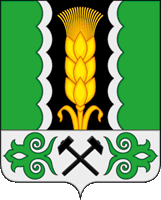     Российская ФедерацияРеспублика ХакасияАлтайский районАдминистрация Краснопольского сельсоветаПОСТАНОВЛЕНИЕ04.02.2022 			                 с. Краснополье           	                                    № 5Б О внесении изменений в Положение  о комиссии по установлению трудового стажа муниципальных служащих   Краснопольского   сельсовета, утвержденное постановлением администрации Краснопольского сельсовета от 21.02.2013 № 6В целях приведения муниципального нормативного правового акта в соответствие действующему законодательству Российской Федерации, рассмотрев протест прокурора Алтайского района от 28.01.2022 № 7-25-2022, в соответствии с Трудовым кодексом Российской Федерации, Законом Республики Хакасия от 06.07.2007 № 39-ЗРХ «О муниципальной службе в Республике Хакасия», Уставом муниципального образования Краснопольский сельсовет, администрация Краснопольского сельсовета ПОСТАНОВЛЯЕТ:1. Внести в Положение о комиссии по установлению трудового стажа муниципальных служащих Краснопольского сельсовета, утвержденное постановлением администрации Краснопольского сельсовета от 21.02.2013 № 6 (далее-Положение) следующие изменения:1.1 абзац третий пункта 3.2 Положения изложить в новой редакции:«К ходатайству прилагаются:- копия трудовой книжки работника или сведения о трудовой деятельности работника;- должностная инструкция по занимаемой должности муниципальной службы».2.  Контроль за исполнением настоящего постановления оставляю за собой.Глава Краснопольского сельсовета                                                         О.Е. Султреков